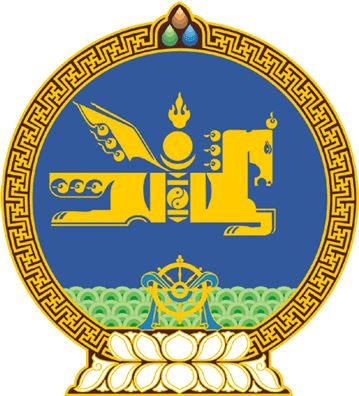 МОНГОЛ УЛСЫН ИХ ХУРЛЫНТОГТООЛ2021 оны 01 сарын 28 өдөр     		            Дугаар 15                     Төрийн ордон, Улаанбаатар хот   Ерөнхийлөгчийн хоригийн тухайМонгол Улсын Их Хурлын чуулганы хуралдааны дэгийн тухай хуулийн 88 дугаар зүйлийн 88.1 дэх хэсгийг үндэслэн Монгол Улсын Их Хурлаас ТОГТООХ нь:1.Монгол Улсын Их Хурал 2020 оны 12 дугаар сарын 31-ний өдөр баталсан Авлигын эсрэг хуульд өөрчлөлт оруулах тухай хуульд хэсэгчлэн тавьсан Монгол Улсын Ерөнхийлөгчийн хоригийг хүлээн авах боломжгүй гэж үзсүгэй.2.Энэ тогтоолыг 2021 оны 01 дүгээр сарын 28-ны өдрөөс эхлэн дагаж мөрдсүгэй.	МОНГОЛ УЛСЫН 	ИХ ХУРЛЫН ДАРГА				Г.ЗАНДАНШАТАР